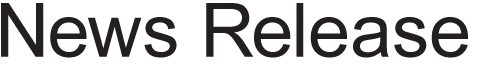 UNE NOUVELLE ÉTUDE MONTRE QUE L’ACCEPTATION UNIVERSELLE DES NOMS DE DOMAINE DE L’INTERNET EST UNE OPPORTUNITÉ QUI REPRÉSENTE 9,8 MILLIARDS D’USDL’évaluation de Analysys Mason souligne l’importance de l’acceptation universelle pour l’expansion continue de l’InternetSEATTLE – 11 avril 2017 – Une nouvelle étude révèle une possibilité de croissance des revenus en ligne de 9,8 milliards d’USD grâce à une mise à jour systématique des systèmes de l’Internet, y compris ceux pour les personnes parlant des langues qui n’utilisent pas le script anglais. Le rapport demandé par le Groupe directeur sur l’acceptation universelle (UASG) à la société de recherche et de consultation technologique Analysys Mason montre clairement le bénéfice économique, social et culturel de l’acceptation universelle (UA) des domaines de l’Internet. L’acceptation universelle est une exigence fondamentale pour parvenir à un Internet réellement multilingue qui permettra aux utilisateurs du monde de naviguer entièrement dans les langues locales. Elle est essentielle à l’exploitation du potentiel des nouveaux domaines génériques de premier niveau (gTLD) pour favoriser la concurrence, le choix des consommateurs et l’innovation dans l’industrie des noms de domaine.  Le système des noms de domaine (DNS) s’est répandu de façon spectaculaire et comprend désormais plus de 1200 gTLD. Un bon nombre de ces domaines de premier niveau sont plus longs que les noms de domaine à trois caractères hérités (par exemple, .com, .edu et .org) ou les noms utilisant des scripts non Latins (par exemple, chinois, arabe ou cyrillique). Les gens peuvent maintenant choisir un nom de domaine qui reflète le mieux leur sentiment d'identité ou leur langue, bien que de nombreux systèmes en ligne ne reconnaissent pas ces noms de domaine comme étant valides. Par exemple, des problèmes peuvent survenir lorsqu’un utilisateur entre un nom de domaine ou une adresse de courriel connexe dans un formulaire en ligne sur un site Web et ce nom est rejeté. Le cas échéant, non seulement l’utilisateur se sent frustré et l’organisation réduit ses possibilités de gagner un nouveau client, mais cela diminue également les avantages culturels, sociaux et économiques, rendus possibles par l’Internet.« Pour exceller dans le long terme, les organisations devraient saisir la possibilité (et la responsabilité) pour s’assurer que leurs systèmes fonctionnent avec l’infrastructure commune de l’Internet, le système des noms de domaine, » a déclaré Ram Mohan, président de l’UASG. « L’acceptation universelle ouvre une opportunité économique importante et offre une passerelle vers les prochains milliards d’internautes en assurant une expérience cohérente et positive pour les utilisateurs mondiaux de l’Internet. En outre, les gouvernements et les ONG seront mieux en mesure de servir leurs citoyens et leurs unités constitutives s’ils adoptent l’acceptation universelle ».La nouvelle recherche indépendante récemment lancée estime, de manière conservatrice, que le soutien aux noms de domaine internationalisés (IDN, qui permettent des noms de domaine dans toutes les langues du monde) pourrait apporter 17 millions de nouveaux utilisateurs en ligne. Il s’agit des utilisateurs dont le manque de services en langues locales était auparavant une barrière pour réussir à une expérience complète en ligne. L’estimation du rapport repose sur l’examen des cinq principales langues et groupes de langues qui pourraient bénéficier des IDN car ils utilisent des caractères non latins (groupes de langue russe, chinois, arabe, vietnamien et hindi) et la proportion des non-utilisateurs de l’Internet pour lesquels le manque de services en langue locale représente une barrière. La recherche montre que les dépenses en ligne de ces nouveaux utilisateurs d’IDN pourraient démarrer à 6,2 milliards d’USD par an. En outre, le rapport montre l’augmentation potentielle des revenus des utilisateurs de gTLD existants. Selon une étude, 13 % des sites Web rejettent les nouveaux noms de domaine avec plus de trois lettres – lorsqu’une simple mise à jour de ces sites (effectivement une « correction de bogues ») pourrait augmenter les revenus en ligne de 3,6 milliards d’USD par an suite à l’acceptation universelle. Il y a un potentiel combiné de 9,8 milliards d’USD par an découlant des systèmes de logiciels travaillant harmonieusement avec l’infrastructure Internet commune. C’est aussi un indicateur conservateur car ce chiffre ne tient pas compte de la future croissance potentielle du commerce électronique ou des enregistrements de nouveaux domaines.« Notre analyse montre que le principal obstacle à l’acceptation universelle est un manque de sensibilisation sur la question, plutôt que des défis techniques », a déclaré Andrew Kloeden, directeur d’Analysys Mason. « Ce n’est pas difficile à faire. Les efforts requis par les propriétaires de logiciels et d’applications pour mettre en place l’acceptation universelle ne sont pas particulièrement onéreux ; en fait, la plupart des entreprises traitent les questions relatives à l’acceptation universelle tout simplement comme des « corrections de bogues ». Des organisations du monde entier ont fait des progrès importants en matière d’acceptation universelle, bien qu’il reste encore beaucoup de travail à faire. Des études de cas incluses dans le rapport montrent qu’un grand nombre de sociétés mondiales – telles qu’Adobe, Verizon, Wells Fargo et Twitter, entre autres – ont fait les modifications nécessaires pour que leurs systèmes d’acceptation universelle orientés aux clients soient prêts. Toutefois, le processus n’est pas terminé, et de nombreuses applications n’acceptent toujours pas les nouveaux domaines. L’acceptation universelle a progressé moins pour les IDN que pour les gTLD. Pour en savoir plus et consulter le rapport dans son intégralité, veuillez consulter https://uasg.tech/whitepaper. À propos de l’UASGLe groupe directeur sur l’acceptation universelle qui a été fondé en février 2015 avec la mission de mener des activités visant à promouvoir efficacement l'acceptation universelle de tous les noms de domaine et adresses électroniques est une initiative de la communauté Internet. Le groupe est composé de membres de plus de 120 entreprises (y compris Apple, GoDaddy, Google, Microsoft et Verisign), des gouvernements et des groupes communautaires. L’UASG reçoit un soutien administratif et financier considérable de l’ICANN. Pour plus d’informations, rendez-vous sur https://uasg.tech/. À propos de l’ICANNLa mission de l’ICANN est de garantir un Internet mondial sûr, stable et unifié. Pour contacter une personne sur Internet, vous devez saisir une adresse sur votre ordinateur : un nom ou un numéro. Cette adresse doit être unique pour permettre aux ordinateurs de s’identifier entre eux. L'ICANN coordonne ces identificateurs uniques à l'échelle mondiale. La société ICANN a été fondée en 1998 en tant qu'organisation à but non lucratif, reconnue d'utilité publique. Elle rassemble au sein de sa communauté des participants du monde entier.Pour en savoir plus, consultez le site : www.icann.org. À propos d’Analysys MasonL’expertise de Analysys Mason dans les trois domaines clés des télécommunications, médias et technologie (TMT) sous-tend tout ce que nous faisons et aide à changer les entreprises des clients pour le mieux. Nous avons agi en tant que conseiller spécialiste mondial en TMT depuis plus de 30 ans et depuis 1985, Analysys Mason a joué un rôle influent dans les étapes clés de l’industrie et a aidé les clients à travers des changements majeurs sur le marché. Nous continuons à l’avant-garde de l’évolution de l’économie numérique et nous conseillons nos clients sur les nouvelles stratégies commerciales pour aborder les technologies perturbatrices.# # #